ЕВИДЕНЦИЈА О ИЗВОЂЕЊУ НАСТАВЕФЕБРУАР 2023. ГОДИНЕСПИСАК СТУДЕНАТАПП1 - Практично предавање првоПВ1 – Практичне вјежбе првеПП2 - Практично предавање другоПВ2 – Практичне вјежбе другеПП3 - Практично предавање трећеПВ3 – Практичне вјежбе треће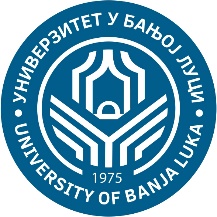 УНИВЕРЗИТЕТ У БАЊОЈ ЛУЦИ                           ФАКУЛТЕТ БЕЗБЈЕДНОСНИХ НАУКА Катедра полицијских наука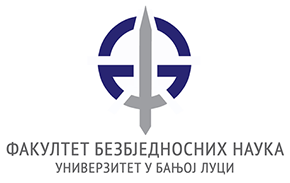 ПредметШифраСтудијски програмЦиклус студијаГодина студијаСеместарОблик наставеГрупаСФО 1ОБК20СФО1Безбједност и криминалистикаIIIIГрупни5Редни бројБрој индексаПрезимеИмеПП1ПП2ПП3ПП4ПП512263/22ТешановићМилош22227/22ТешићНемања32283/22ТијанићВања42316/22ТовиловићСара52277/22ТодићЈована62325/22ТодоровићМилица72288/22ТопићДајана82196/22ТополаСтефанела92230/22ТривичевићИвана102298/22ТривуновићВладимир112202/22ТришићДарко122212/22ТрнинићМилица132206/22ТулићТамара142211/22ЋеклићЈован152324/22ЋорсовићМарија162255/22ЋурковићАња172209/22ЋурлићЛидиа182248/22УљаревићТеодора192249/22ФутићЗлатана202310/22ЧовичковићДраган   В212306/22ЧулићНемања   В222190/22ЏабићБорис232246/22ЏидаРадован242318/22ШаровићАндријана252219/22ШебићЈованка262302/22ШкргаБорис272216/22ШукалоСања282193/22ШурланЈована292217/22ШућурДајана3031323334353637383940УчионицаУчионицаУчионицаУчионицаКаб. 27 ФФВиСКаб. 27 ФФВиСКаб. 27 ФФВиСКаб. 27 ФФВиСКаб. 27 ФФВиСДатумДатумДатумДатумВријемеВријемеВријемеВријеме13:00 – 13:4513:30 – 14:1513:00 – 13:4513:30 – 14:1513:00 – 13:45Одржано часова ППОдржано часова ППОдржано часова ППОдржано часова ПП11111Наставник – Проф. др Дарко ПаспаљНаставник – Проф. др Дарко ПаспаљНаставник – Проф. др Дарко ПаспаљНаставник – Проф. др Дарко ПаспаљПотпис наставникаПотпис наставникаПотпис наставникаПотпис наставникаВријемеВријемеВријемеВријеме13:45 – 14:3014:15 – 15:0013:45 – 14:3014:15 – 15:0013:45 – 14:30Одржано часова ПВОдржано часова ПВОдржано часова ПВОдржано часова ПВ11111Сарадник – мр Лазар ВулинСарадник – мр Лазар ВулинСарадник – мр Лазар ВулинСарадник – мр Лазар ВулинПотпис сарадникаПотпис сарадникаПотпис сарадникаПотпис сарадника